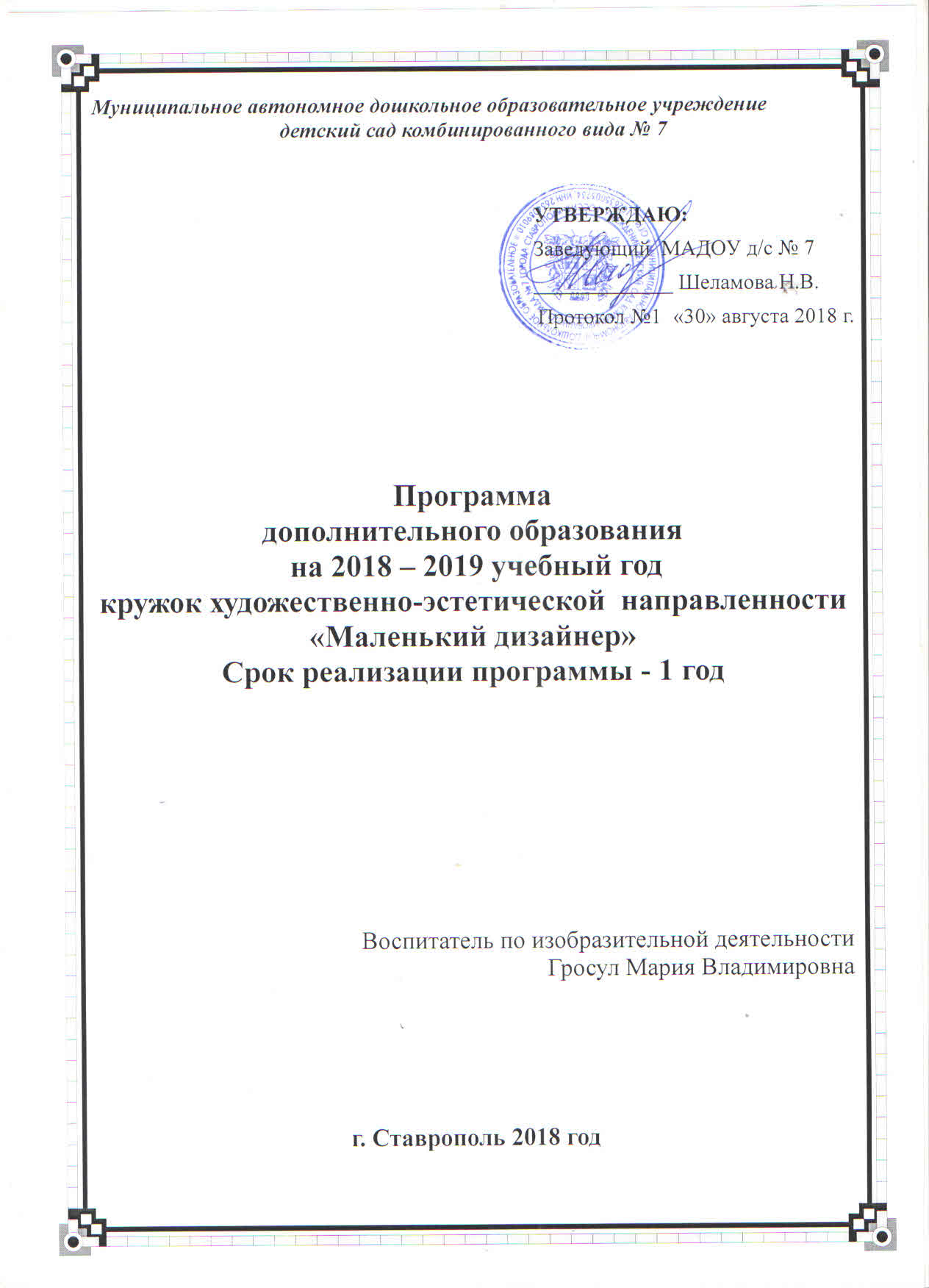 Пояснительная запискаВ системе эстетического, творческого воспитания подрастающегопоколения особая роль принадлежит изобразительному искусству. Умениевидеть и понимать красоту окружающего мира, способствует воспитаниюкультуры чувств, развитию художественно - эстетического вкуса, трудовой итворческой активности, воспитает целеустремленность, усидчивость, чувствовзаимопомощи, даёт возможность творческой самореализации личности.Дошкольный возраст – фундамент общего развития ребенка, стартовыйпериод всех высоких человеческих начал. Именно в этом возрастезакладываются основы всестороннего, гармонического развития ребенка.Изобразительное творчество – специфическая детская активность,направленная на эстетическое освоение мира посредством изобразительногоискусства, наиболее доступный вид познания мира ребенком. Мы можемутверждать, что художественное творчество оказывает самоенепосредственное влияние на развитие эстетического отношения детей кдействительности.Способность к творчеству – отличительная черта человека, благодарякоторой он может жить в единстве с природой, создавать, не нанося вреда,преумножать, не разрушая. Психологи и педагоги пришли к выводу, чтораннее развитие способности к творчеству, уже в дошкольном детстве –залог будущих успехов. Желание творить – внутренняя потребность ребенка,она возникает у него самостоятельно и отличается чрезвычайнойискренностью. Мы, взрослые, должны помочь ребенку открыть в себехудожника, развить способности, которые помогут ему стать личностью.Творческая личность – это достояние всего общества.Систематическое овладение всеми необходимыми средствами испособами деятельности обеспечивает детям радость творчества и ихвсестороннее развитие (эстетическое, интеллектуальное, нравственно-трудовое, физическое).Работы отечественных и зарубежных специалистов свидетельствуют,что художественно – творческая деятельность выполняет терапевтическуюфункцию, отвлекая детей от грустных, печальных событий, обид, снимаянервное напряжение, страхи. Вызывает радостное, приподнятое настроение,обеспечивает положительное эмоциональное состояние каждого ребенка.Изобразительное же искусство располагает многообразием материалови техник. Зачастую ребенку недостаточно привычных, традиционныхспособов и средств, чтобы выразить свои фантазии.Проанализировав авторские разработки, различные материалы, а такжепередовой опыт работы с детьми, накопленный на современном этапеотечественными и зарубежными педагогами-практиками, я заинтересоваласьвозможностью применения нетрадиционных приемов изо деятельности вработе с дошкольниками для развития воображения, творческого мышленияи творческой активности. Нетрадиционные техники рисованиядемонстрируют необычные сочетания материалов и инструментов.Несомненно, достоинством таких техник является универсальность ихиспользования. Технология их выполнения интересна и доступна каквзрослому, так и ребенку.Именно поэтому, нетрадиционные методики очень привлекательныдля детей, так как они открывают большие возможности выражениясобственных фантазий, желаний и самовыражению в целом.Новизна программы состоит в том, что наряду с традиционнымивидами декоративно-прикладного искусства, включенными в программуВасильевой М. А. и Венгера Л. А., предлагается ознакомление детей сдизайном, что способствует в процессе обучения получить знания опростейших закономерностях строения формы, о перспективе, цветоведении,композиции, декоративной стилизации форм, красоте природы ичеловеческих чувств.В основе лежит программа Программа воспитания и обучения вдетском саду» М. А. Васильевой, Головко Л. В. «Приглашаем в странудизайна», Соломенниковой О. А. «Радость творчества», Логуновой Т.«Первые уроки дизайна».Программа учитывает методические рекомендации в работе с детьмистаршего дошкольного возраста и направлена на художественно-эстетическое развитие.Актуальность программы обусловлена тем, что происходит сближениесодержания программы с требованиями жизни. В настоящее время возникаетнеобходимость в новых подходах к преподаванию эстетических искусств,способность решать современные задачи творческого восприятия и развитияличности в целом. Учитывая то, что мы живем в спроектированной среде,ребенку необходимо дать элементарные знания о дизайне, который сейчасназывают «символом современной цивилизации».Детская продукция, после художественно-дидактических занятий,сложенная в папки – это не дизайн. А, например, изготовление элементовкостюма к празднику, создание декораций к кукольному спектаклю,оформление выставки, создание фитокалендаря в уголок природы,аранжировки из природного материала, первые шаги в архитектуре и т.д.относятся к детскому дизайну. Эта деятельность близка занятиямтворческого конструирования, но вместе с тем подготавливаем ребёнка косновам социопространственного творчества. В результате дизайн -деятельности у детей развивается элементарное дизайнерское мышление,которое позволяет комплексно подходить к оценке и созиданию окружающейего предметной среды.Литература1. Головкова Л. В. Приглашаем в страну дизайна: Методическое пособиедля воспитателей дошкольных учреждений. – Смоленск: СОИУУ, 2003.2. Доронова Т. Н. Развитие детей в изобразительной деятельности//Ребёнок в детском саду.-2004. №43. Дорохова Е. изобразительная деятельность и театрализованные игры. –1998.-№2.4. Игнатович С. Знакомим детей с искусством зодчества..//Дошкольноевоспитание.-2006.-№2.5. Логунова Т. Первые урока дизайна. Учебное издание . - Мозайка –Синтез, 2002.6. Лыкова И. А. Миниатюры на яйце. – Издательский дом «Карапуз»,2003.7. Лыкова И. А. Букеты и приветы. – Издательский дом «Карапуз», 2005.8. Соломенникова О. А. Радость творчества. – Издательство Мозайка –Синтез, 2006.9. Швайко Г. С. Совет педагогов. Детский дизайн на занятиях поизобразительной деятельности. // Ребёнок в детском саду. – 2004. - №1.10. Ярыгина А. Дети и дизайн. // Дошкольное воспитание. – 2006. - № 2.11. Ярыгина А. Дети и графическая сценография. // Дошкольноевоспитание. 2005. – 2005. № 11.__